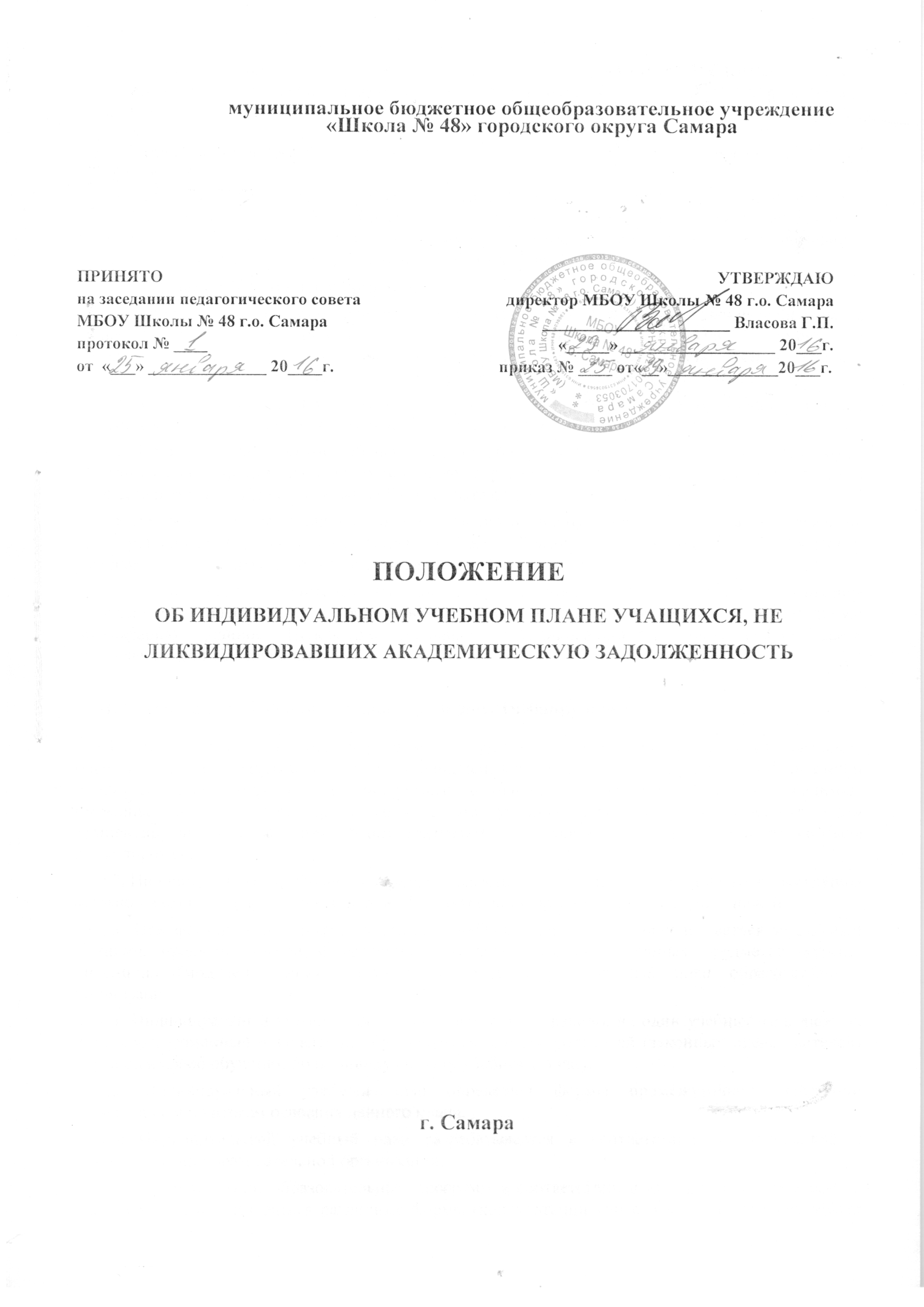          I. Общие положения1.1. Настоящее Положение «О порядке обучения по индивидуальному учебному плану учащихся, не ликвидировавших академическую задолженность » (далее – Положение) разработано на основании:1.1.1. Федерального закона от 29 декабря 2012 г. № 273-ФЗ «Об образовании в Российской Федерации» ;1.1.2. Приказа Министерства образования и науки Российской Федерации от 30 августа 2013 г. № 1015 «Об утверждении Порядка организации и осуществления образовательной деятельности по основным общеобразовательным программам – образовательным программам начального общего, основного общего и среднего общего образования»;1.1.3. Устава образовательной организации.1.2.  Обучение по индивидуальному учебному плану (ИУП) есть вид освоения ребенком не ликвидировавшего в установленные сроки академической задолженности с момента ее образования общеобразовательных программ начального общего, основного общего, среднего общего образования самостоятельно, под контролем учителя, с последующей аттестацией.1.3. Обучение по индивидуальному учебному плану предполагает повторное изучение предметов, по которым не ликвидирована академическая  задолженность.1.4. Порядок осуществления обучения по индивидуальному учебному плану определяется образовательной организацией самостоятельно, а реализация индивидуального учебного плана осуществляется в пределах осваиваемой образовательной программы.1.5. На обучение по индивидуальному учебному плану распространяются федеральные государственные образовательные стандарты общего образования и/или федеральный компонент государственного образовательного стандарта.1.6. Ознакомление родителей (законных представителей) обучающихся с настоящим Положением осуществляется на родительских собраниях, при приеме детей в образовательную организацию. Данное Положение подлежит опубликованию на официальном сайте образовательной организации. II. Организация обучения по индивидуальному учебному плану    2.1. Индивидуальный учебный план - учебный план, обеспечивающий освоение образовательной программы на основе индивидуализации ее содержания с учетом особенностей и образовательных потребностей конкретного обучающегося. Применительно к учащимся, имеющим академическую задолженность, это учебный план, который содержит меры компенсирующего воздействия по тем предметам, по которым данная задолженность не была ликвидирована.2.2. Индивидуальный учебный план разрабатывается для отдельного обучающегося или группы обучающихся на основе учебного плана образовательной организации в течение 1 недели.2.3. При формировании индивидуального учебного плана может использоваться модульный принцип, предусматривающий различные варианты сочетания учебных предметов, курсов, дисциплин (модулей), иных компонентов, входящих в учебный план образовательной организации.2.4. Индивидуальный учебный план составляется, как правило, на один учебный год, либо на иной срок, указанный в заявлении обучающегося или его родителей (законных представителей) обучающихся об обучении по индивидуальному учебному плану.2.5. Индивидуальный учебный план определяет формы промежуточной аттестации обучающихся по итогам освоения данного плана.2.6. Индивидуальный учебный план разрабатывается в соответствии со спецификой и возможностями образовательной организации.2.7. При реализации образовательных программ в соответствии с индивидуальным учебным планом могут использоваться различные формы (консультации учителя, самостоятельная работа учащегося, дистанционное обучение, проектная деятельность, реферативная работа учащегося, урочная деятельность).2.8. Перевод на обучение по индивидуальному учебному плану обучающихся, не ликвидировавших в установленные сроки академической задолженности с момента ее образования, осуществляется по заявлению родителей (законных представителей) обучающегося (приложение 1).2.9. В заявлении указываются срок, на который обучающемуся предоставляется индивидуальный учебный план, а также могут содержаться пожелания обучающегося или его родителей (законных представителей). 2.10. Заявления о переводе на обучение по индивидуальному учебному плану принимаются в течение учебного года до 15 мая. 2.11. Перевод на обучение по индивидуальному учебному плану оформляется приказом руководителя образовательной организации.2.12. Индивидуальный учебный план утверждается решением педагогического совета образовательной организации.2.13. Организация обучения по индивидуальному учебному плану осуществляется образовательной организацией, в котором обучается данный обучающийся.2.14. Образовательная организация определяет индивидуальное расписание занятий, количество часов, формы и сроки текущего и итогового контроля.2.15. Обучающиеся обязаны выполнять индивидуальный учебный план.2.16. Промежуточная и итоговая государственная аттестация, перевод обучающегося осуществляется в соответствии с Федеральным законом от 29 декабря 2012 г. № 273-ФЗ «Об образовании в Российской Федерации».III. Структура индивидуального учебного плана и порядок его формирования3.1. Индивидуальный учебный план составляется на основании рабочей программы по предмету и включает в себя:3.1.1.  Пояснительную записку (цель реализации ИУП; перечень учебных предметов, реализуемых ИУП; УМК, реализующие ИУП; дидактическое сопровождение ИУП (демоверсии контрольных работ для контроля реализации ИУП); сроки освоения ИУП по каждому предмету; формы промежуточной аттестации по предметам  ИУП). 3.1.2. Сетку индивидуального учебного плана3.2. Индивидуальный учебный план может включать в себя:3.2.1. Повторное изучение учебного материала по предмету (по которому имеется академическая задолженность) за весь учебный год. Дидактическое сопровождение ИУП содержит материал всего учебного года;3.2.2. Повторное изучение только того материала, за который учащийся имеет неудовлетворительные отметки в промежуточной аттестации по четвертям. Дидактическое сопровождение ИУП содержит материал, не освоенный учеником по результатам промежуточной аттестации за четверти.      3.3.  В ходе обучения по индивидуальному учебному плану может возникнуть необходимость его корректировки, которая производится учителем-предметником и доводится до сведения заместителя директора по учебной работе и родителей (законных представителей). 3.4. Аттестация ученика по итогам реализации ИУП может проводиться 2 раза в период от подачи заявления родителями (законными представителями) до окончания четвертой четверти учебного года.VI. Контроль исполнения индивидуального учебного плана4.1. Образовательная организация осуществляет контроль за освоением общеобразовательных программ учащимися, перешедшими на обучение по индивидуальному учебному плану.     4.2. При организации обучения по индивидуальному учебному плану школа должна иметь следующие документы:заявление родителей (законных представителей); расписание занятий, консультаций, письменно согласованное с родителями и утвержденное директором;     4.2.3. журнал учета проводимых занятий;приказ по школе об организации обучения учащихся по индивидуальному учебному плану.4.3. ИУП считается выполненным, если в указанный срок сданы все запланированные формы текущего контроля и/или промежуточная аттестация по результатам освоения предметов ИУП на отметки не ниже удовлетворительных.4.4. Отметка за итоговую работу по предмету (по которому имеется академическая задолженность)  выставляется в протокол (приложение 3). Итоговая отметка за реализацию ИУП равна отметке за итоговую работу по этому предмету.4.5.Не освоение ИУП учащимся фиксируется в акте (приложение 4). Данный ученик считается условно переведенным в следующий класс с соответствующей записью в личном деле.V. Финансовое обеспечение и материально-техническое оснащение5.1. Согласно Приказа Минобрнауки РФ №1601 от 22.12.2014г. в рабочее время педагогических работников включается учебная (преподавательская) работа, воспитательная работа, индивидуальная работа с обучающимися, а также другая педагогическая работа, предусмотренная трудовыми (должностными) обязанностями и (или) индивидуальным планом.      5.2.  Обучение по индивидуальному учебному плану является видом освоения образовательных программ в рамках государственного образовательного стандарта за счет бюджетных средств.Количество учащихся, перешедших на обучение по ИУП определяется имеющимися финансовыми средствами.5.3. Возможно оплачивать реализацию ИУП через разовые часы с фиксацией в журнале замещений из экономии часов (не замещаемых во время б/л, из вакансии и т.д.). VI. Порядок принятия и срок действия Положения6.1. Данное Положение рассматривается и принимается на педагогическом совете образовательной организации и утверждается приказом руководителя образовательной организации.6.2. Настоящее Положение принимается на неопределенный срок и вступает в силу с момента его утверждения.6.3. Данное Положение может быть изменено и дополнено в соответствии с вновь изданными нормативными актами муниципального, регионального, федерального органов управления образованием только решением педагогического совета.6.4. Изменения и дополнения к Положению принимаются на педагогическом совете образовательной организации в составе новой редакции Положения, которое утверждается приказом руководителя образовательной организации. После принятия новой редакции Положения предыдущая редакция утрачивает силу.Приложение 1к Положению об ИУП МБОУ Школы № 48 г.о. СамараДиректору МБОУ Школы № 48 г.о. Самара                                               Власовой Г.П. ___________________________________ ,                                                                                        (ф.и.о. родителей)                                                                         проживающего (-ей) по адресу____________________________________ ____________________________________тел._________________________________заявление.      В связи с не ликвидацией академической задолженности и невыполнением учебного плана 20____/20____ учебного года по причине ____________________________________________, прошу предоставить моему сыну (дочери), условно переведенному (ой) в _________ класс обучение по индивидуальному учебному плану с______________ 20___г. по ____________ 20___г.______________________                                                      ______________________                    дата                                                                                          подпись Приложение 2к Положению об ИУП МБОУ Школы № 48 г.о. Самарамуниципальное бюджетное общеобразовательное учреждение «Школа № 48» г.о. СамараИндивидуальный учебный план по __________________________________________________________________________________________________________________________________________________________________________________________________________________________________________________ученика (-цы) _________ класса _______________________________________________________________за курс ___ классав 20____ – 20____ учебном годуПриложение 3к Положению об ИУП МБОУ Школы № 48 г.о. Самара           ПРОТОКОЛ    ликвидации академической задолженности за курс	класса     по______________________________________________________Председатель комиссии:	Члены комиссии:               ____________________________________________________                                             ____________________________________________________                                             ____________________________________________________Форма проведения:	(материал прилагается к протоколу).На аттестацию явились допущенные к ней	человек.Не явилось	человек.Дата аттестации	Время аттестации	Особые отметки членов комиссии об оценке ответов отдельных учащихся:Запись о случаях нарушения установленного порядка экзамена и решения комиссии:Дата внесения в протокол оценок: «	»	20	г.Председатель экзаменационной комиссии:	Члены комиссии  ______________________                               ______________________                                   ______________________Приложение 4к Положению об ИУП МБОУ Школы № 48 г.о. СамараАКТсдачи академической задолженности          Мы, нижеподписавшиеся, настоящим актом заверяем, что ученик (-ца) ______ класса ______________________________________________________________________ не / сдал(-а)                                                          (ФИО ученика)академическую задолженность  за курс _____ класса в  20___/20___ у.г. по следующим предметам учебного плана _____________________ /(_____________________________)_____________________ /(_____________________________)_____________________ /(_____________________________)_____________________ /(_____________________________)_____________________ /(_____________________________)                                                                   расшифровка подписи учителяПРИНЯТОна заседании педагогического советаМБОУ Школы № 48 г.о. Самарапротокол № ____от  «___» ______________ 20____г.УТВЕРЖДАЮдиректор МБОУ Школы № 48 г.о. Самара______________________ Власова Г.П.«_____» __________________ 20___г.    приказ № ____ от«__»_____________20___г.№ПредметУчительКоличество занятийМесто, время и день недели проведения занятийДата проведения итогового контроляФорма проведения итогового контроляРезультат1Русский язык15Школа1 четвертьВторник четверг 16 - 16.45ч16.10.2014Контрольный диктант2 Литература12Школа2 четвертьВторник четверг 16 - 16.45ч16.122014Реферат3Математика10Школа1 - 2 четвертьпонедельник16 - 16.4517.112014Итоговая контрольная работа№ФИО учащегосяКлассПредметОценка за аттестациюИтоговая оценка